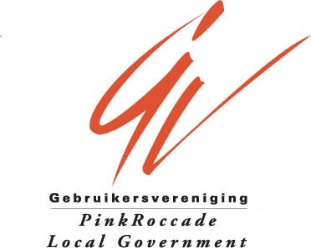 VERSLAG Platform/Productgroep2
2+3.  Opening, rondvraag en mededelingen.Ton Meerts, afdelingshoofd bij de Gemeente Weert, is de opvolger van Ruud van den Einden als voorzitter van het Platform Informatie voorziening.Gabriel van Tiggelen heeft zich afgemeld voor deelname aan dit platform.Ton vraagt zich af hoe Pink zich bezig houdt met ontsluiting van dienstverlening via de mobiele apps.Jelmer geeft aan dat er vanuit IV weinig apps ontwikkelt worden maar ze zitten vooraan bij de api initiatieven. Dit punt komt later terug bij agenda punt 11 Api initiatief.Jelmer regelt dat Anita, Ron, Frank en Sjoerd Stuiver toegang krijgen tot teams.4. Notulen vorige vergadering.De notulen zijn goed gekeurd als er aan toe wordt gevoegd van het Platform IV geen voorstander is  was/wordt  mogelijkheid in de makelaar om gegevens aan te passen.Ron en Jelmer pakken de punten op waar Ruud bij  staat.5. Nieuws vanuit GV PRLG.Op 23 januari 2020 vieren we als GV ons 30-jarig bestaanHet bestuur vindt een goede connectie met onze leden belangrijk. Het is in de praktijk natuurlijk altijd een lastige opgave, maar we doen het natuurlijk voor de leden. Het is dan ook belangrijk om de leden te laten weten wat we doen en welke resultaten we boeken. Een mogelijkheid is het opstellen van een nieuwsbrief en een artikeltje op de website. De platforms kunnen dat zelf doen (evt. met hulp / support van Ab). Kunnen jullie na ieder overleg ook bekijken wat je op de website of nieuwsbrief kunt publiceren?Platform IV gaat de concept notulen en de highlights van het overleg in verhaalvorm op de GV website zetten. Jelmer wil nog wel graag de highlights voor publicatie checken of er geen concurrentie gevoelig informatie staan.Arend regelt dit.6. Jaarplan 2019 Platform IVRuud heeft het concept Jaarplan 2019 opgesteld en is jammer genoeg niet in januari 2019 in DB van GV behandeld. Ron neemt het stokje over en gaat aan de slag met Jaarplan 2020 en gebruikt Jaarplan 2019 hiervoor als input. Daarnaast is ook afgesproken dat Ron past begint met het Jaarplan zodra Jelmer en Thibault een leeswijzer per domein hebben toegevoegd aan de Roadmap.Verwachting is dat deze eind september opgeleverd wordt. Er wordt ook gekeken of er nog iets gezegd kan worden over de doelen die we voor 2019 in ons concept jaarplan hadden staan. Leden van Platform IV nemen het plan ook door en geven via teams input die Ron kan meenemen in Jaarplan 2020.Concept Jaarplan 2019 is al beschikbaar op teams.7. Roadmap Pinkroccade Jelmer&Thibault presenteren de roadmap van IV . (zie presentatie).Onderwerpen die de review gepasseerd zijn is de ontwikkelingen rondom twee dashboards in de maak voor R&O (belastingen). Datawarehouse, SSO/SAML ondersteuning, technische ontwikkelingen  nodjes en makelaar suite, logboek, kernregistraties, notificaties en de Cliq API. Ze zijn er mee bezig.Ontwikkeling van CIR/COO is weer volledig in Nederland.Vanuit Inzicht een is er wens voor een datawarehouse ontstaan voor datasets. In regio Noord wordt er gebrainstormd waar de prioriteiten liggen voor zo’n datawarehouse.Cora Scheurder gaat een sessie gegevensmanagement organiseren in Weert. Cora zal uitnodiging rond sturenMakelaarsuite ontwikkeling logboek voor bijhouden voor raadplegen van persoonsgegevens. In eerste instantie voor intern gebruik en uiteindelijk ook voor de burger. Kwartiermakers groep, 7 gemeentes, is rond en eind van dit jaar livegang.Platform constateert aan de hand van de roadmap presentatie dat we nu weer achter de ontwikkelingen aanlopen. Hoe kunnen we meer aan de voorkant komen van de ontwikkelingen? Voor het inplannen van nieuwe ontwikkelingen bij Pink is het handig voor gemeentes  te weten wat er aan komt.Dan kan het beter mee worden genomen in de begrotingen.Voorstel van Jelmer is dat hij en Thibault de hoofdontwikkelingen in de domeinen kort kunnen beschrijven en aan ons te review kunnen voorleggen aan het Platform.We houden volgend jaar een “heidag” houden zodat de roadmap meer gericht wordt op onze wensen. Dit gaan we doen voor zomervakantie 2020.8. GGI netwerkDe eerste gemeente worden aangesloten aan. Pink zet de eerste stapjes in aansluiten. Er zit een interne een vakgroep op die dit coördineert. Het is nog niet duidelijk hoe de migratie van datastromen van Gemnet naar GGI netwerk plaats gaat vinden.Thibault kan de vraag uit zetten. Thibault denkt dat het een kwart half jaar duurt voordat het helder wordt hoe ze het gaan aanpakken.9 +10 Common ground en GegevenslandschapThibault geeft presentatie hoe PinkRoccade de migratie/transitie van het huidige Pink Landschap verloopt naar het landschap zoals Common ground voor ogen heeft. (zie presentatie). Thibault heeft een review mbt de gegvenslandschap van paar pagina’s namens Pinkroccade op de VNG-realisatie site gezet. Een paar punten daarvan heeft Thibault gepresenteerd. Gegevenslandschap vervangt niet de Gemma applicatie architectuur.11. Api initiatiefThibault geeft presentatie over dit onderdeel. Zie presentatie. Ze zoeken klanten waar ze de GBA-v te ontsluiten volgens het nieuwe   api-koppelvak “haal centraal BRP”.ActielijstBesluitenlijstVergaderplanning(Vergaderingen vinden normaal plaats op de laatste dinsdag van iedere 3e maand)Onderwerp	:Verslag Platform Informatie Voorziening Vergaderdatum	:03-09-2019Van	:Platform IVAanwezig	: J. van der Windt (PRLG),  L. Mertens-Claessen (gemeente Breda), A. Wiechers (gemeente Zutphen), J. Veenema (gemeente Horst aan de Maas), A. Meddens (gemeente Bloemendaal), T. Kroonen (PRLG), R. Meerts (Gemeente Weert), C. Schreuders (PRLG)Verhinderd	: J. Pape (gemeente Waddixveen)Kopie	:F. Stege (gemeente Venlo), S. Stuiver (OWO-gemeenten)Volgende bespreking	: 3 december 2019Tijd, Locatie	:12:30 , vergaderruimte Pink Roccade ‘s-HertogenboschNr.:Onderwerp:Actiehouder:Datum benoemd:Planninggereed:Status:Afgehandeld:14Update Customer CareJelmer09-01-2018Q1 2019Uitleg over de stappen die genomen zijn en waar we op dit moment staan.Nee21Half a4tje met standpunt IV mbt ontwikkeling blockchain richting bestuur GVJelmer/Ruud26-09-20181-12-2018Nee22methodiek behandeling initiatives uit te werken en kijken hoe Arne Kroes hier voor in te zettenJelmer26-09-2018Q1 2019Wachten op terugkoppeling van DB gvNee23aangepast initiatives monitor 4 weken voor het volgend overleg beschikbaar op ms teamsJelmer26-09-201821-11-2018Jelmer heeft eigen concept gepresenteerd. Nee24Agenda overleggen voortaan ook op voorbereidingstijd afstemmen Jelmer/Ruud26-09-2018Q1 2019Nee25ms teams geschikt maken voor discussies mbt de initiativesJelmer/Ruud26-09-2018Q1 2019Moet nog gebeuren.Nee26Jaarplan 2020 klaar voor DB in januari 2020Jelmer/Ruud18-12-201825-1-2019Ron stemt Ruud dit verder af27Nieuwe datums IV overlegJelmer18-12-201825-1-2019Jelmer stuurt de nieuw datums door28Pink architectuur principes, constrains etc wel met ons delen via teamsJelmer18-12-2018Q1 201929uitleg organiseren van het development team hoe ze ontwikkelenJelmer18-12-2018Q1 201930Leeswijzer roadmapJelmer&Thibault03-09-20191-10-201931Jaarplan 2020Ron/ Allen03-09-20191-1-202032Uitnodiging gegevensmanagementCora03-09-201933Toegang regelen TEAMSJelmer03-09-201934Punten waar Ruud bij staat doornemenRon/Jelmer03-09-201935Artikeltje op websiteArend03-09-201921-9-2012Nr:Besluit:Datum:007Arend neemt rol van Patrick over als secretaris01-09-2017008Customer Care wordt in de productgroepen besproken, wanneer er iets te bespreken is krijgen we dat terug 09-01-2018009John gaat stoppen als voorzitter27-03-2018010Ruud neemt de rol van John over als voorzitter24-09-2018011Ron neemt de rol van Ruud over als voorzitter03-09-2019012DatumTijd / locatieAanwezig PRLGQ1 202012.30 – 15.30 uur, vergaderruimte Pink Roccade ’s-HertogenboschJ. van der Windt / S. KuiperQ2 202012.30 – 15.30 uur, vergaderruimte Pink Roccade ’s-HertogenboschJ. van der Windt / S. KuiperQ3 202012.30 – 15.30 uur, vergaderruimte Pink Roccade ’s-HertogenboschJ. van der Windt / S. Kuiper3-12-201912.30 – 15.30 uur, vergaderruimte Pink Roccade ’s-HertogenboschJ. van der Windt / S. Kuiper